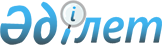 Об изменении Решения Коллегии Евразийской экономической комиссии от 29 мая 2018 г. № 90Решение Евразийского Межправительственного Совета от 30 апреля 2019 года № 4
      В соответствии с пунктом 30 Положения о Евразийской экономической комиссии (приложение № 1 к Договору о Евразийском экономическом союзе от 29 мая 2014 года), приняв во внимание информацию о результатах консультаций, проведенных Евразийской экономической комиссией с участием представителей государств – членов Евразийского экономического союза в соответствии с поручением Евразийского межправительственного совета от 27 июля 2018 г. № 11, по вопросу о необходимости внесения изменений в Решение Коллегии Евразийской экономической комиссии от 29 мая 2018 г. № 90 "О применении антидемпинговой меры посредством введения антидемпинговой пошлины в отношении гербицидов, происходящих из Европейского союза (стран Европейского союза) и ввозимых на таможенную территорию Евразийского экономического союза" (далее – Решение № 90), Евразийский межправительственный совет решил: 
      1. Признать необходимым внесение изменений в Решение № 90.
      2. Коллегии Евразийской экономической комиссии принять в установленном порядке решение о внесении изменений в Решение № 90, предусмотрев принятие европейскими производителями обязательств в части обеспечения ввоза на территории Республики Армения, Республики Беларусь, Кыргызской Республики, Республики Казахстан и Российской Федерации происходящих из Европейского союза гербицидов под товарными знаками "BASF" и "SYNGENTA".
      3. Коллегии Евразийской экономической комиссии осуществлять мониторинг цен на гербициды на рынке Евразийского экономического союза в целях недопущения необоснованного повышения цен производителями гербицидов в Евразийском экономическом союзе в условиях действия антидемпинговой меры, предусмотрев в случае выявления фактов необоснованного повышения цен инициирование Департаментом защиты внутреннего рынка Евразийской экономической комиссии пересмотра такой меры в течение 1 месяца.
      4. Установить, что Решение № 90 вступает в силу с даты вступления в силу решения Коллегии Евразийской экономической комиссии о внесении в него изменений в соответствии с пунктом 2 настоящего Решения.  
      Члены Евразийского межправительственного совета:    


					© 2012. РГП на ПХВ «Институт законодательства и правовой информации Республики Казахстан» Министерства юстиции Республики Казахстан
				
От Республики
Армения

От Республики
Беларусь

От Республики
Казахстан

От Кыргызской
Республики

От Российской
Федерации
